秘密★启用前																		试卷类型：A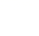 枣庄市薛城区2021～2022学年度第一学期期中检测高一化学2021．11	可能用到的相对原子质量：            一、选择题：本题共10小题，每小题2分，共20分。每小题只有一个选项符合题意。1．下列行为中符合安全要求的是（    ）。A．进入矿井时，用火把照明					B．实验时，将水倒入浓硫酸中配稀硫酸C．节日期间，在开阔的广场燃放焰火			D．用点燃的火柴检验氢气钢瓶口是否漏气2．下列实验操作与粒子大小无直接关系的是（    ）。A．过滤						B．渗析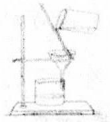 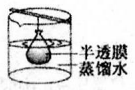 C．萃取							D．丁达尔效应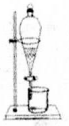 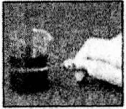 3．下列物质的转化中，不能够一步实现的是（    ）。A．铁→氯化亚铁								B．氧化铁→氢氧化铁C．氢氧化钙→氢氧化钠						D．次氯酸钙→次氯酸4．用固体样品配制一定物质的量浓度溶液，需要经过称量、溶解、转移溶液、洗涤、定容等操作。下列图示对应的操作规范的是（    ）。A．称量					B．溶解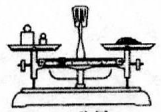 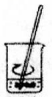 C．转移溶液						D．定容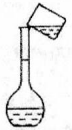 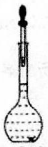 5．经检测，某工业废水显酸性，且废水中含有大量的、、、、。下列离子中，不可能大量存在于该废水中的是（    ）.A．				B．				C．				D．6．某学生将一小块钠投入滴有酚酞的水中，此实验能证明钠具有下列性质中的（    ）①钠密度比水的密度小		②钠的熔点较低③钠与水反应时要放出热量	④钠与水反应后溶液呈碱性A．只有①④			B．有①②④			C．只有①③④			D．①②③④7．下列关于氯气的叙述中，正确的是（    ）。A．干燥的氯气是一种黄绿色、有毒的气体，可以贮存于钢瓶中B．氯在自然界中既有化合态的，也有游离态的C．氯气不能溶解于水，所以可用排水法收集氯气D．氯气、氯水、液氯是同一种物质，只是状态不同，都属于纯净物8．下列关于钠的说法中，错误的是（    ）A．实验时用剩的钠块应该放回原试剂瓶				B．金属钠着火时，可用细沙灭火C．工业上常将大量钠保存在四氯化碳中				D．实验室常将少量钠保存在煤油中9．对某次酸雨成分的分析数据如下表，此次酸雨中约为（    ）。A．			B．				C．			D．10．将4.6g金属钠与95.6g水中，得到的溶液中溶质的质量分数是（    ）。A．稍小于4.6％			B．4.6％					C．8.0％					D．稍小于8.0％二、选择题：本题共5小题，每小题4分，共20分。每小题有一个或两个选项符合题意，全部选对得4分，选对但不全的得2分，有选错的得0分。11．在蒸发皿中放一小块钠，加热熔化时，用玻璃棒蘸取少量无水硫酸钢与熔化的钠接触，瞬间产生耀眼的火花，同时有红色物质生成，据此判断下列说法中错误的是（    ）。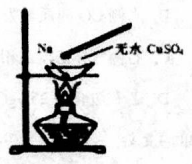 A．上述反应发生了置换反应					B．上述反应说明钠比铜活泼C．上述反应放出大量的热						D．上述反应证明钠可以从溶液中置换出铜12．归纳法是化学的重要方法之一。下表中正确的是（    ）。13．设表示阿伏加德罗常数值，下列说法中正确的是（    ）。A．通常状况下，和混合气体所含的氧原子数为B．的溶液中，含有的氧原子数为C．标准状况下，中含有的分子个数为D．标准状况下，22.4L空气所含气体的分子总数为14．下列离子方程式的书写正确的是（    ）。A．铜片投入稀硫酸中：B．过量的与澄清石灰水反应：C．食醋与大理石反应：D．金属钠与氯化镁溶液反应：15．一个密闭容器，中间有一可自由滑动的隔板（厚度不计）将容器分成两部分，当左边充入，右边充入CO和的混合气体共96g时，隔板处于如图位置（保持温度不变），下列说法正确的是（    ）。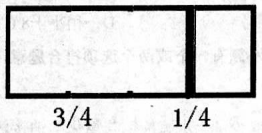 A．右边CO与分子数之比为3∶1B．右侧CO的质量为11gC．右侧气体密度是相同条件下氧气密度的2倍D．若右边充入252g CO和混合气体，改变混合气体CO和的个数比能使隔板处于中间的处三、非选择题：本题共5小题，共60分。16．（14分）“84”消毒液是一种以NaClO为主的高效消毒剂，被广泛用于宾馆、医院、食品加工行业、家庭等的卫生消毒。某“84”消毒液瓶体部分标签如图所示，该“84消毒液”通常稀释100倍（体积之比）后使用。请回答下列问题：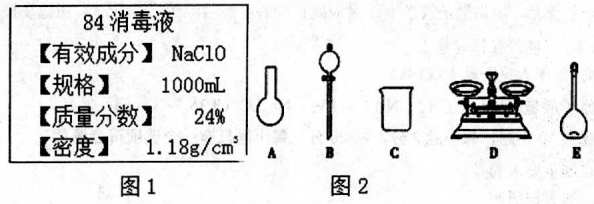 （1）此“84消毒液”的物质的量浓度约为______。（计算结果保留一位小数）（2）某同学量取100mL此“84消毒液”，按说明要求稀释后用于消毒，则稀释后的溶液中______。（3）该同学参阅读该“84消毒液”的配方，欲用NaClO固体配制所需的480mL含NaClO质量分数为24％的消毒液。①配制溶液需要使用图2中所示的仪器有______（填仪器序号），还缺少的玻璃仪器是______。②下列操作中，容量瓶不具备的功能是______（填仪器序号）。a．配制一定体积准确浓度的标准溶液			b．贮存溶液c．用来加热溶解固体溶质						d．准确稀释某一浓度的溶液③配制此溶液该同学需称取称量NaClO固体的质量为______g。（4）若实验遇下列情况，导致所配溶液的物质的量浓度偏高是______（填序号）。A．定容时俯视刻度线					B．转移前，容量瓶内有蒸馏水C．称量所用砝码生锈					D．定容时加多水，用胶头滴管吸出17．（12分）现有失去标签的四瓶无色溶液：溶液、稀盐酸、溶液、溶液，为确定四瓶溶液分别是什么，将其随意标号为A、B、C、D，分别取少量溶液两两混合，产生的现象如下表所示。已知：在水溶液中的电离方程式为：。回答下列问题：（1）A为______。（2）依据电解质的电离分类，属于______（填标号）。A．酸				B．正盐				C．酸式盐（3）写出A与B反应的离子方程式______。（4）等物质的量浓度、等体积的B、D混合反应的离子方程式为______。，反应后得到的溶液中含有的阴离子有______。（5）上述没有明显变化的实验④、⑥，其中______发生了离子反应，离子方程式为______。18．（12分）游泳池水的含氯气量应该控制在至之间。回答下列问题：（1）写出氯气溶于水后的化学方程式______。溶于水中的哪种物质可杀菌消毒______。（2）如图显示一周中每天19:00时泳池中水的氯气含量，哪几天19:00时使用泳池不安全______。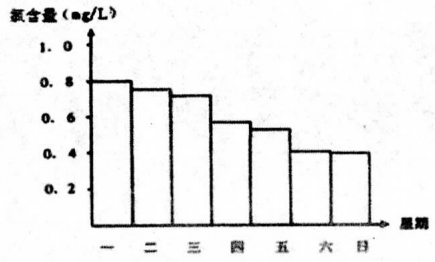 （3）你认为哪几天的天气炎热、阳光强烈？______，说出一种理由______。（4）若把一片紫色的花瓣放入氯水中，可观察到的现象是______。（5）小型泳池通常使用次氯酸钠溶液而非氯气来消毒池水，用化学方程式说明工业上如何生产次氯酸钠溶液______。19．（10分）按如图所示装置连接，然后向滴有几滴酚酞的溶液中逐滴滴入溶液，直至过量。请回答下列问题：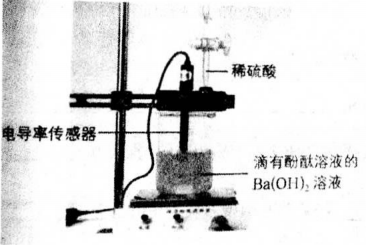 （1）滴加酚酞的溶液呈红色，原因是______。（2）开始滴加时，反应的离子方程式为：______，当所滴硫酸溶液的体积为______mL时，电导率的值最小。（3）若实验改为：用醋酸溶液滴入到滴有酚酞的氨水时，电导率传感器绘制的图像可能为______（填：“甲”、“乙”或“丙”）。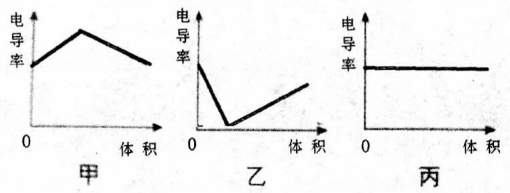 （4）若实验改为：向氢氧化钡溶液中通入二氧化碳气体，电导率传感器绘制的图像可能为______（填：“甲”、“乙”或“丙”）。20．（12分）现有一定量含有杂质的试样，用如图所示的实验装置测定试样纯度（可供选用的反应物只有固体、盐酸、硫酸和蒸馏水）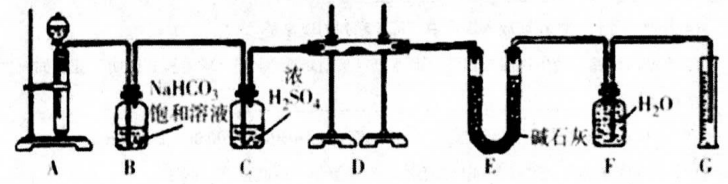 回答下列问题：（1）装置A中盛装液体仪器的名称是______。（2）装置A中液体试剂选用______，理由是______。（3）装置B的作用是除去挥发的HCl，反应的离子方程式为______；装置C的作用是______；装置E中碱石灰的作用是______。（4）装置D中发生主要反应的化学方程式______。（5）若开始时测得样品的质量为2.0g，反应结束后测得气体体积为224mL（标准状况），则试样的纯度为______。高一化学参考答案2021.11说明：1．本答案供阅卷评分时使用，考生若写出其他合理答案，请参照标准评分。2．化学专用名词出现错别字、元素符号错误不给分，化学用语书写不规范的酌情扣分。3．化学方程式或离子方程式不配平的不得分。一、选择题：本题包括10小题，每小题2分，共20分。每小题只有1个正确选项符合题意。1．C	2．C	3．B	4．B	5．A	6．D	7．A	8．C	9．B	10．C二、选择题：本题共5小题，每小题4分，共20分。每小题有一个或两个选项符合题意，全部选对得4分，选对但不全的得2分，有选错的得0分。11．D	12．B	13．AD		14．BD		15．A三、非选择题：本题共5小题，共60分。16．（14分）（1）3.8			（2）0.038（3）①CDE		玻璃棒、胶头滴管	②bcd	③141.6（4）AC17．（12分）（1）溶液			（2）酸式盐（3）（4）		（5）④		18．（12分）（1）		（2）星期六、星期日（3）星期四到星期六（或星期四和星期六）天气炎热、日光强烈水温升高，次氯酸在强光照射下分解加快，故氯的含量降低较大（4）紫色花瓣先变红，后褪色（5）19．（10分）（1）电离的离子使酚酞变红（2）	10.00（3）甲				（4）乙20．（12分）（1）分液漏斗（2）盐酸若用稀硫酸，反应中生成微溶于水，会覆盖在固体表面，使反应不能持续。（3）		干燥气体	吸收装置D中反应剩余（4）（）（5）78％离子浓度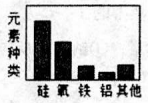 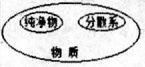 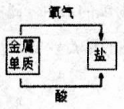 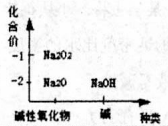 A．地壳中元素含量顺序B．物质的分类C．金属的性质D．氧的价一类二维图实验顺序实验内容实验现象实验顺序实验内容实验现象①A+B生成白色沉淀④B+C无明显变化②A+C放出无色气体⑤B+D生成白色沉淀③A+D放出无色气体⑥C+D无明显变化